Hízó Ferenc helyettes államtitkárÉpítésgazdaságért, Infrastrukturális Környezetértés Fenntarthatóságért Felelős ÁllamtitkárságInnovációs és Technológiai MinisztériumTisztelt Államtitkár Úr!A környezet védelmének általános szabályairól szóló 1995. évi LIII. törvény 45. § írta elő az Országos Környezetvédelmi Tanács létrehozását, feladatait és működésének szabályait. A Tanács a Kormány javaslattevő, tanácsadó, véleményező szerveként állást foglal a környezetvédelemmel összefüggő törvényjavaslatok és más jogszabályok, valamint országos és regionális koncepciók, a környezetvédelemmel összefüggő gazdasági szabályozó eszközök vizsgálati elemzésével kapcsolatban, véleményét nyilvánít a környezetre várhatóan jelentős hatást gyakorló tervek és programok tervezetéről és azok környezeti értékeléséről, javaslatot tesz a Kormány számára a környezet- és természetvédelem hatékonyabbá tételével kapcsolatban. Az OKT ennek megfelelően tervezi megvitatandó témáit.  A Tanács tudomással bír arról, hogy az Államtitkárság – az Ön vezetésével – dolgozik a következő időszakra, a 2021 – 2027 évekre vonatkozó Országos Hulladékgazdálkodási Terv kidolgozásán.  Kérem Államtitkár Urat, hogy az Országos Környezetvédelmi Tanács – valamelyik közeljövő ülésén – részt venni és a Tanács számára a készülő OHT tervezetének tartalmáról – Munkatársaival – előadást tartani szíveskedjék, annak érdekében, hogy az OKT már a terv-koncepcióhoz megtehesse észrevételeit, javaslatait, amint az egy tanácsadó testület meghallgatásának hasznát és értelmét jelenti.A Tanács plenáris üléseit – rend szerint – minden hónap első, vagy második, csütörtökén tartja, délelőtt 10 órától; legközelebb tehát 2020. Március 12.-én / vagy Áprilisban, alkalmazkodva a Húsvéti Ünnephez. Tisztelt Államtitkár Úr, köszönettel várom kérésünkre,- javaslatunkra az Ön válaszát.2020. Február 11.-éna  Testület nevében és megbízásából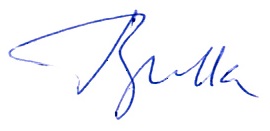     Dr. Bulla Miklós